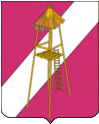 АДМИНИСТРАЦИЯ  СЕРГИЕВСКОГО СЕЛЬСКОГО ПОСЕЛЕНИЯКОРЕНОВСКОГО  РАЙОНАПОСТАНОВЛЕНИЕ3 февраля  2014 года 			  	                                                    № 10ст.СергиевскаяО внесении изменений в постановление администрации Сергиевского сельского поселения от 11.10.2012 № 102 «О  конкурсе на звание «Лучший орган территориального общественного самоуправления Сергиевского сельского поселенияКореновского района»В связи с произошедшими в администрации Сергиевского сельского поселения Кореновского района кадровыми изменениями, п о с т а н о в л я ю :1. Внести изменения в постановление администрации Сергиевского сельского поселения от 11.10.2012 № 102 «О  конкурсе на звание «Лучший орган территориального общественного самоуправления Сергиевского сельского поселения Кореновского района» изложив приложение № 2 в новой редакции (приложение).2. Постановление вступает в силу со дня подписания.Глава Сергиевского сельского поселения                                                                              С.А.БасеевСОСТАВкомиссии по подведению итогов конкурса на звание «Лучший орган территориального общественного самоуправления Сергиевского сельского поселения Кореновского района»Начальник общего отделаадминистрации Сергиевского сельского поселения Кореновского района                                                              Е.А.ГоргоцкаяПРИЛОЖЕНИЕУТВЕРЖДЕНОпостановлением администрации Сергиевского сельского поселенияот 3.02.2014 № 10ПРИЛОЖЕНИЕ № 2УТВЕРЖДЕНпостановлением администрации Сергиевского сельского поселенияот 11.10.2012 № 102БасеевСергей Анатольевич- глава Сергиевского сельского поселения Кореновского района, председатель комиссии;                                                                                                     ГоргоцкаяЕлена Александровна- начальник общего отдела администрации Сергиевского сельского поселения Кореновского района, заместитель председателя комиссии;                                                                                                     ЗаблоцкаяИнна Юрьевна- делопроизводитель администрации Сергиевского сельского поселения Кореновского района, секретарь комиссии;Члены организационного комитета:Члены организационного комитета:Громыко Наталия Александровна- специалист 1-ой категории общего отдела администрации Сергиевского сельского поселения Кореновского района;Бундюк Людмила Григорьевна- начальник финансового отдела администрации Сергиевского сельского поселения Кореновского района;Хахуцкий Александр Васильевич- директор муниципального унитарного предприятия «Жилищно-коммунальное хозяйство Сергиевского сельского поселения Кореновского района;ГацкоИрина Григорьевна- специалист 1 категории финансового отдела администрации Сергиевского сельского поселения